CİHAZIN KULLANMA TALİMATIUygun ölçülerde kesilmiş ve kondisyonlanmış kumaş numunelerini hazırlayınız.Test numunesinin bir ucu, P düzleminin kenarı ile üst üste gelecek şekilde yerleştirilir. S sürgüsünün “0” çizgisi cihaz üzerindeki P düzlemindeki başlangıç çizgisi ile çakışacak şekilde numune üzerine yerleştiriniz.L1 ve L2 çizgilerini üst üste gelecek şekilde ayarlayınız.S sürgüsünü öne doğru yavaş yavaş kaydırınız ve numunenin kendi ağırlığı altında eğilerek düzlem kenarından sarkmasını sağlayınız.Numunenin ucu L1 ve L2 çizgilerine değince sürgüyü durdurunuz.Sürgü üzerindeki cetvelden numunenin sarkma uzunluğunu okuyunuz.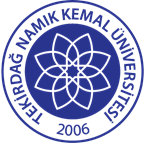 TNKÜ ÇORLU MÜHENDİSLİK FAKÜLTESİ                                       TEKSTİL MÜHENDİSLİĞİKUMAŞ BURUŞMA AÇISI TEST DÜZENEĞİ KULLANMA TALİMATIDoküman No: EYS-TL-085TNKÜ ÇORLU MÜHENDİSLİK FAKÜLTESİ                                       TEKSTİL MÜHENDİSLİĞİKUMAŞ BURUŞMA AÇISI TEST DÜZENEĞİ KULLANMA TALİMATIHazırlama Tarihi:10.11.2021TNKÜ ÇORLU MÜHENDİSLİK FAKÜLTESİ                                       TEKSTİL MÜHENDİSLİĞİKUMAŞ BURUŞMA AÇISI TEST DÜZENEĞİ KULLANMA TALİMATIRevizyon Tarihi:18.04.2022TNKÜ ÇORLU MÜHENDİSLİK FAKÜLTESİ                                       TEKSTİL MÜHENDİSLİĞİKUMAŞ BURUŞMA AÇISI TEST DÜZENEĞİ KULLANMA TALİMATIRevizyon No:1TNKÜ ÇORLU MÜHENDİSLİK FAKÜLTESİ                                       TEKSTİL MÜHENDİSLİĞİKUMAŞ BURUŞMA AÇISI TEST DÜZENEĞİ KULLANMA TALİMATIToplam Sayfa Sayısı:1Cihazın Markası/Modeli/ Taşınır Sicil NoProwhite- 253.3.6/13/42918Kullanım AmacıKumaşların buruşma açısının tayini için kullanılırSorumlusu	Laboratuvar KomisyonuSorumlu Personel İletişim Bilgileri (e-posta, GSM)Doç. Dr. Aylin YILDIZ  ayildiz@nku.edu.tr / Arş. Gör. Hayal OKTAY hdalkilic@nku.edu.tr